пан-нитрон, па-капрон, пэ-лавсан, х.б.-хлопокOTKPЫTOE AKЦИOHEPHOEОБЩЕСТВО «СУКНО»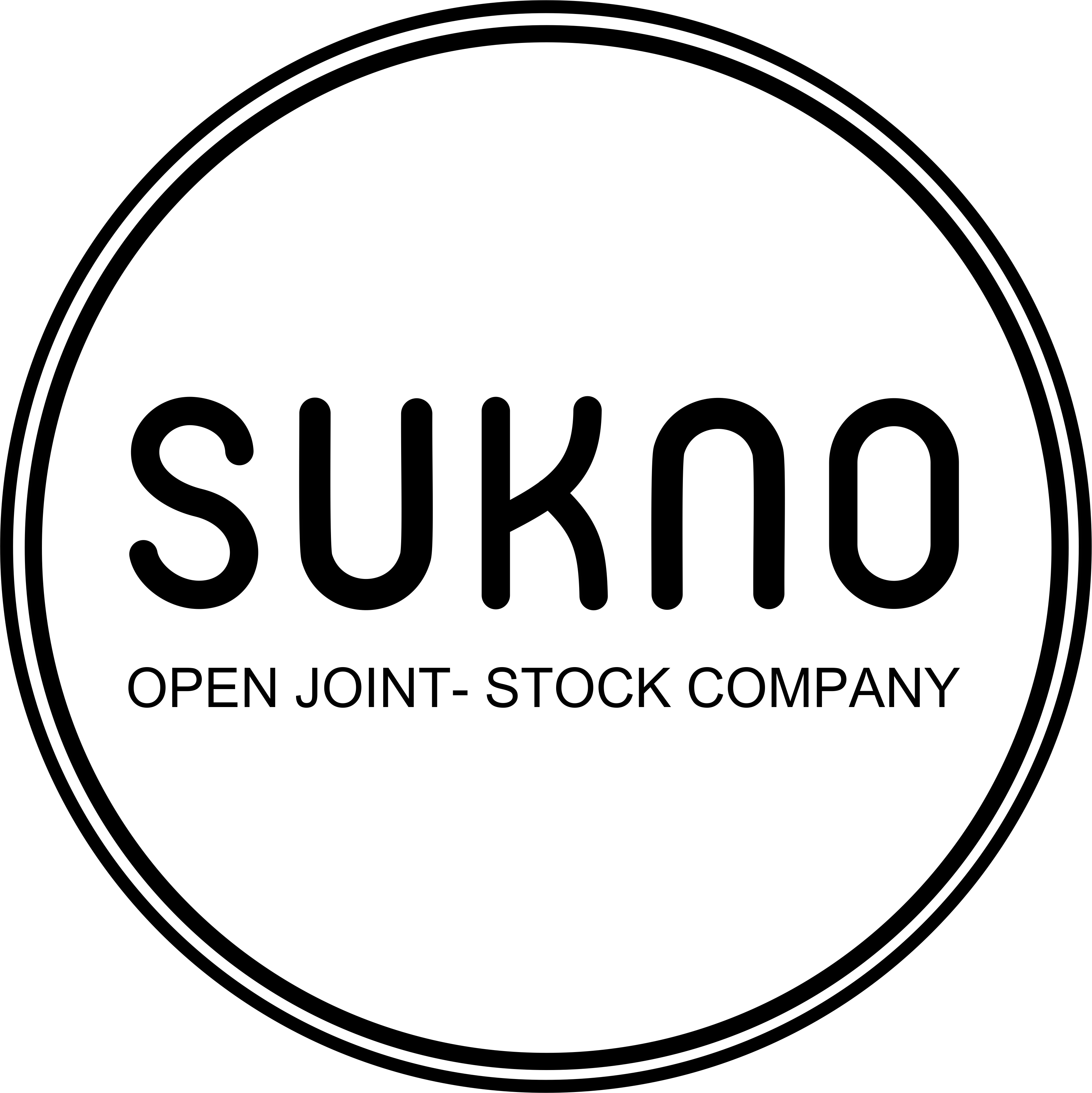 №НаименованиеАртикулВес,г/м2Состав,%Размеры,см.Ценабез НДСЦена с НДС Обр-ка лентойОдеяла взрослые полутороспальныеОдеяла взрослые полутороспальныеОдеяла взрослые полутороспальныеОдеяла взрослые полутороспальныеОдеяла взрослые полутороспальныеОдеяла взрослые полутороспальныеОдеяла взрослые полутороспальныеОдеяла взрослые полутороспальныеОдеяла взрослые полутороспальные1.Одеяло п/ш10с35-тя640шерсть-60,пан-22,х.б.-18140х20546,2355,48с 2-х сторон на оверлоках2.Одеяло п/ш12с36-тя550шерсть-88, па-12140х20546,8256,18с 4-х сторон3.Одеяло п/ш «Ласка»14с40-тя453шерсть-62, па-3, пан-35140х20536,4343,72с 4-х сторон4.Плед                   16с4-тя415пан-100140х20525,8831,06с 4-х сторон5.Плед16у10-тя298пан-100140х20517,8321,40кисти с 2-х сторон6.Одеяло16с36-тя640шерсть-60,па-22, х.б.-18140х20551,0161,21с 4-х сторон7.Плед 16с41-тя364пан-100140х20527,8633,43с 4-х сторон8.Плед17с02-тя388шерсть-83,пан-17140х20535,5642,67кисти с 2-х сторон8.Плед17у02-тя388шерсть-83,пан-17140х20538,0345,64кисти с 2-х сторон9.Одеяло17с39-тя500шерсть-67,па-4,пэ-8, пан-21140х20533,4340,12с 4-х сторон10.Плед17с52-тя450пан-100140х20527,7033,24кисти с 2-х сторон11.Одеяло (серое)17с61-тя560шерсть-65,х.б.-21,па-14140х20536,2643,51с 4-х сторон12.Одеяло п/ш18с22-тя668шерсть-45,пэ-55130х20531,1437,37с 4-х сторон13.Плед 18с30-тя408пан-100130х15017,9321,52кисти с 2-х сторон13.Плед 18у30-тя408пан-100130х15019,6123,53кисти с 2-х сторон14.Плед «Holiday»18у37-тя154пан-100130х1709,1811,02кисти с 2-х сторон15.Плед «Holiday»18у38-тя157пан-100110х1708,6610,39кисти с 2-х сторон16.Плед18у45-тя332пан-100110х17018,4822,18кисти с 2-х сторон17.Одеяло п/ш18с49-тя500шерсть-60,пан-18,х.б.-22140х20539,7147,65с 4-х сторон18.Плед18у55-тя208пэ-100140х16013,2015,84кисти с 2-х сторон19.Одеяло п/шлоскутное19с04-тя640шерсть-60, па-22,х.б.-18140х20535,7742,92с 4-х сторон20.«Сапсан»19с05-тя566шерсть-60,пан-23,х.б.-17140х20546,3555,62с 4-х сторон21.«Равана»19с06-тя663шерсть-55,пан-15,х.б.-30140х20545,2954,35с 4-х сторон22.Одеяло п/ш19с13-тя521шерсть-59,пан-21,х.б.-20140х20540,3048,36с 4-х сторон23.Одеяло «Шлях»19с15-тя382шерсть-46, пан-18,х.б.-36140х20530,7336,88с 4-х сторон24.Одеяло «Румба»19с16-тя405шерсть-73,пан-3,пэ-24140х20530,9337,12с 4-х сторон25.Одеяло лоскутное19с22-тя500шерсть-60,пан-18,х.б.-22140х20530,5236,62с 4-х сторон26.Одеяло п/ш20с06-тя491шерсть-56,пан-24,х.б.-20140х20536,0843,30с 4-х сторон27.Одеяло шерстяное20с08-тя356шерсть-81,пан-8.5, па-10, пэ-0.5140х20512,9615,55с 4-х сторон28.Одеялошерстяное20с09-тя403шерсть-70, пэ-26,пан-4140х20531,1037,32с 4-х сторон29.Одеялополушерстяное20с11-тя784шерсть-58, па-2, х.б.-40140х20553,4264,10с 4-х сторон30.Одеялошерстяное20с12-тя715шерсть-87,па-12, пан-1140х20562,6175,13с 4-х сторонОдеяла взрослые полутороспальныеОдеяла взрослые полутороспальныеОдеяла взрослые полутороспальныеОдеяла взрослые полутороспальныеОдеяла взрослые полутороспальныеОдеяла взрослые полутороспальныеОдеяла взрослые полутороспальныеОдеяла взрослые полутороспальныеОдеяла взрослые полутороспальные31.«Мозайка»14с49-тя509шерсть-50,пэ-20,пан-30150х20544,6453,57с 4-х сторон32.Плед «Пион»14с54-тя375пан-100150х20523,3628,03с 4-х сторон32.Плед «Пион»14у54-тя375пан-100150х20526,9432,33с 4-х сторон33.Плед 15с33-тя295пан-100150х20523,9328,72кисти с 2-х сторон34.Плед16с32-тя331пан-100150х20522,2126,65кисти с 2-х сторон35.Плед16с59-тя247пан-100150х20519,8923,87кисти с 2-х сторон36.Плед17с14-тя320пан-100150х22025,1530,18кисти с 2-х сторон37.Плед17с69-тя160пан-100150х20512,7415,29кисти с 2-х сторон37.Плед17у69-тя160пан-100150х20513,8916,67кисти с 2-х сторон38.Плед17у91-тя285пан-100150х20522,4626,95кисти с 2-х сторон39.Одеяло18с04-тя615шерсть-60,х.б-15,пан-25150х20551,6461,97с 4-х сторон40.Одеяло18с05-тя497шерсть-60,х.б.-22,пан-18150х20541,0249,22с 4-х сторон41.Плед18с18-тя379шерсть-71, па-29160x23045,5654,67кисти с 2-х сторон42.Плед «Ронда»18с34-тя147пан-100150х20511,7614,11кисти с 2-х сторон42.Плед «Ронда»18у34-тя147пан-100150х20514,2417,09кисти с 2-х сторон43.Плед18у40-тя320пан-100150х20522,5027,00кисти с 2-х сторон44.Одеяло п/ш20с02-тя517шерсть-88,па-12150х20545,0454,05с 2-х сторон на оверлоках45.Плед20с05-тя157пан-100150х17011,7214.06кисти с 2-х сторон46.Одеяло шерстяное20с15-тя710шерсть-83, пэ-10, пан-7150х20539,4147,29с 4-х сторонОдеяла взрослые двуспальныеОдеяла взрослые двуспальныеОдеяла взрослые двуспальныеОдеяла взрослые двуспальныеОдеяла взрослые двуспальныеОдеяла взрослые двуспальныеОдеяла взрослые двуспальныеОдеяла взрослые двуспальныеОдеяла взрослые двуспальные47.Плед17с34-тя301пан-100170х22023,1227,74кисти с 2-х сторон48.Плед17с47-тя318пан-100170х21023,4428,13кисти с 2-х сторон49.Плед17с64-тя406пан-100170х20526,0531,26кисти с 2-х сторон50.Одеяло18с52-тя579шерсть-60,х.б.-15,пан-25170x21053,5564,26с 4-х сторон51.Одеяло18с57-тя531шерсть-64,пан-25,пэ-10,па-1170x21043,3952,10с 4-х сторон52.Одеяло (горохи)19с18-тя561шерсть-88,па-12170х21059,3471,21с 4-х сторон53.Плед20с13-тя398пан-100160х22031,3537,62кисти с 2-х сторон54.Одеяло шерстяное 20с14-тя415шерсть-71, пан-15, пэ-14170х21029,5235,42с 4-х сторонДетский ассориментДетский ассориментДетский ассориментДетский ассориментДетский ассориментДетский ассориментДетский ассориментДетский ассориментДетский ассоримент55.Одеяло «Ласка-1»14с33-тя457шерсть-64,пан-26,па-10140х10018,0821,70с 4-х сторон56.Плед17с63-тя370шерсть-35,лён-35,пан-30 110х10012,8915,47кисти с 2-х сторон57.Плед17с43-тя363пан-100150х10012,0014,40с 4-х сторон57.Плед17у43-тя363пан-100150х10013,1315,76с 4-х сторон58.Плед17с51-тя450пан-100140х10013,6016,32с 4-х сторон58.Плед17у51-тя450пан-100140х10014,7317,68с 4-х сторон59.Одеяло п/ш18с60-тя615шерсть-65,пан-20,х.б.-15140х10020,7224,86с 4-х сторон60.Одеяло п/ш20с01-тя539шерсть-60,пан-26,х.б.-14140х10019,5723,48с 4-х сторонПкрывалоПкрывалоПкрывалоПкрывалоПкрывалоПкрывалоПкрывалоПкрывалоПкрывало61.Покрываложаккард.19с10-тя394пан-100150х22033,3740,04с 4-х сторон62.Покрывало19с11-тя295пан-100150х22029,3435,21с 4-х сторон63.Покрывало19с23-тя373пан-100150х22029,2035,04с 4-х сторон64.Покрывало17с24-тя299пан-100170х22027,3132,77с 4-х сторонПалантинПалантинПалантинПалантинПалантинПалантинПалантинПалантинПалантин65.Палантин  жен.16с64-тя144пан-10075х2209,2811,14кисти с 2-х сторон66.Палантин  жен.16с68-тя146пан-10075х2208,9310,72кисти с 2-х сторон67.Палантин  жен.17с5-тя141пан-10075х1807,509,00кисти с 2-х сторон